Приложение № 14Доля сотрудников, принявших участие в социологических и психологических исследованиях по изучению самооценки отношения к здоровью, факторам риска, физкультурно-спортивной деятельности.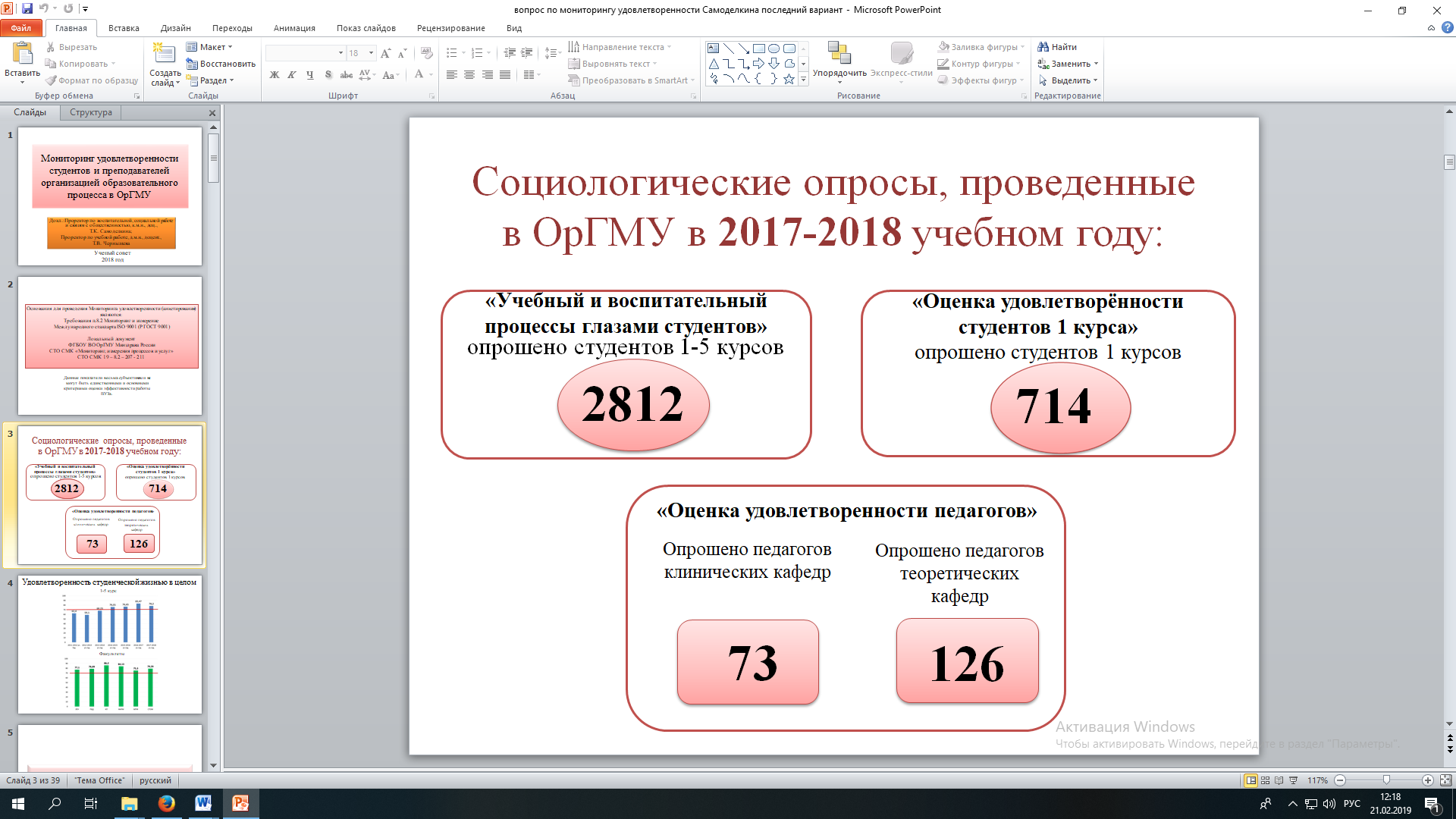 